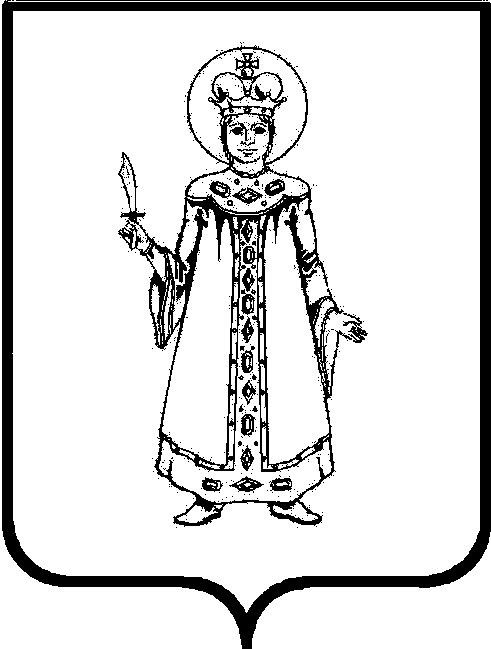 П О С Т А Н О В Л Е Н И ЕАДМИНИСТРАЦИИ СЛОБОДСКОГО СЕЛЬСКОГО ПОСЕЛЕНИЯ УГЛИЧСКОГО МУНИЦИПАЛЬНОГО РАЙОНАот 10.01.2023    № 7О внесении изменений в постановление Администрации Слободского сельского поселения от 15.04.2021 №  74 «Об утверждении Положения о порядке осуществления внутреннего Муниципального финансового контроля и внутреннего финансового аудита Администрацией Слободского сельского поселения»В соответствии с пунктом 5 статьи 160.2-1. Бюджетного кодекса Российской Федерации, в целях осуществления  внутреннего финансового контроля и внутреннего финансового аудита в Слободском сельском поселении, руководствуясь  Федеральным законом «Об общих принципах организации местного самоуправления в Российской Федерации» от 06.10.2003 г. № 131-ФЗ, Бюджетным кодексом Российской Федерации, Уставом Слободского сельского поселенияАДМИНИСТРАЦИЯ ПОСЕЛЕНИЯ ПОСТАНОВЛЯЕТ:	1. Внести изменения в постановление Администрации Слободского сельского поселения от 15.04.2021 №  74 «Об утверждении Положения о порядке осуществления внутреннего Муниципального финансового контроля и внутреннего финансового аудита Администрацией Слободского сельского поселения», дополнив постановление Приложением № 1 (прилагается).	2. Опубликовать настоящее постановление в Информационном вестнике Слободского сельского поселения, на официальном сайте Администрации Слободского сельского поселения.	3. Признать утратившим силу Распоряжение Администрации Слободского сельского поселения от 10.02.2022  № 39 «О внесении изменений в постановление Администрации Слободского сельского поселения от 15.04.2021 №  74 «Об утверждении Положения о порядке осуществления внутреннего Муниципального финансового контроля и внутреннего финансового аудита Администрацией Слободского сельского поселения».	4. Контроль за исполнением настоящего постановления оставляю за собой.	5. Постановление вступает в силу с момента опубликования.Глава Слободского сельского  поселения                            М.А. АракчееваПриложение № 1К постановлению АдминистрацииСлободского сельского поселенияот 15.04.2021 №  74 (в ред. от 10.01.2023 № 7)Состав комиссии  по проведению внутреннего финансового контроля и внутреннего финансового аудита- Пенькова Ольга Николаевна – председатель комиссии,  и.о.заместителя Главы Администрации – главный бухгалтер;- Масалаева Дарья Николаевна – член комиссии, специалист по финансовым вопросам;- Татаринова Екатерина Алексеевна, член комиссии, начальник отдела по социальным и организационным вопросам;- Стародубова Елена Владимировна, член комиссии, заместитель Главы Администрации - начальник отдела по юридическим и кадровым вопросам;- Шатилова Евгения Владимировна, член комиссии, директор МУ «Комбытсервис» Слободского сельского поселения. 